§6710.  Legal investmentsA pure captive insurance company is not subject to any restrictions on allowable investments including those provided under chapter 13 and chapter 13‑A, except that the superintendent may prohibit or limit any investment that threatens the solvency or liquidity of such insurance company.  A pure captive insurance company may not make a loan to or investments in its parent or affiliated companies without the prior written approval of the superintendent.  A loan of any minimum capital and surplus funds required by section 6704 is prohibited.  Except as otherwise authorized by the superintendent, association captive insurance companies and industrial insured captive insurance companies are subject to the restrictions on allowable investments applicable to admitted insurers transacting the same type of business.  With respect to investments of association captive insurance companies, the superintendent may approve the use of alternative methods of valuation and rating.  [PL 2009, c. 335, §16 (AMD).]SECTION HISTORYPL 1997, c. 435, §1 (NEW). PL 2009, c. 335, §16 (AMD). The State of Maine claims a copyright in its codified statutes. If you intend to republish this material, we require that you include the following disclaimer in your publication:All copyrights and other rights to statutory text are reserved by the State of Maine. The text included in this publication reflects changes made through the First Regular and First Special Session of the 131st Maine Legislature and is current through November 1. 2023
                    . The text is subject to change without notice. It is a version that has not been officially certified by the Secretary of State. Refer to the Maine Revised Statutes Annotated and supplements for certified text.
                The Office of the Revisor of Statutes also requests that you send us one copy of any statutory publication you may produce. Our goal is not to restrict publishing activity, but to keep track of who is publishing what, to identify any needless duplication and to preserve the State's copyright rights.PLEASE NOTE: The Revisor's Office cannot perform research for or provide legal advice or interpretation of Maine law to the public. If you need legal assistance, please contact a qualified attorney.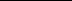 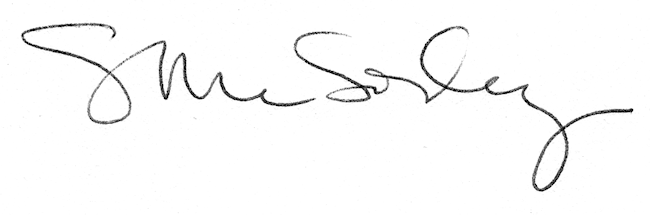 